Local Tailor and family make masks.As we know mask are hard to get your hands on now of days so my husband and father have been busting their butts making as many as their hands will allow them to. We have these 100 percent cotton mask, inside layer and outer pattern layer, washable reusable and expandable to cover entire nose mouth and chin face mask. We have the mask made to go over the ears with a nice elastic band. They came in two sizes.. Adult, one fits all, and child , one fits all. We are selling these at 10 dollars apiece. Not only are we selling them, we are using the money we sell them as well our own money to donate ! we have already donated 20 face mask to St Paul fire department on 04.09.2020. Please text or call Megan at 585-662-7050 for pick up or DELIVERY information!!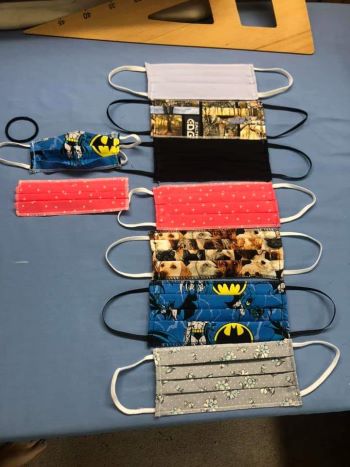 